17 Familias de la comunidad Los Naranjos, serán beneficiadas con el proyecto de normalización de red eléctrica.Gracias a la SIGET-CAESS y a la gestión del Alcalde Adolfo Barrios y su Concejo Municipal, 17 familias de la comunidad Los Naranjos, Cantón Camotepeque, serán beneficiadas con el proyecto de normalización de la red eléctrica y 6 familias contarán por primer vez con este servicio.Esto permitirá mejorar la calidad de vida de los beneficiados.Nejapa360
Adolfo Barrios, Alcalde
Nejapa Tiene Futuro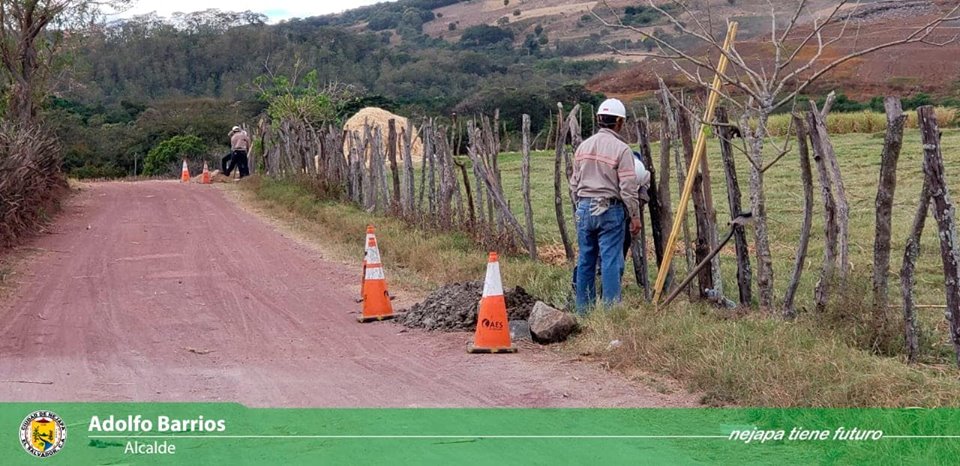 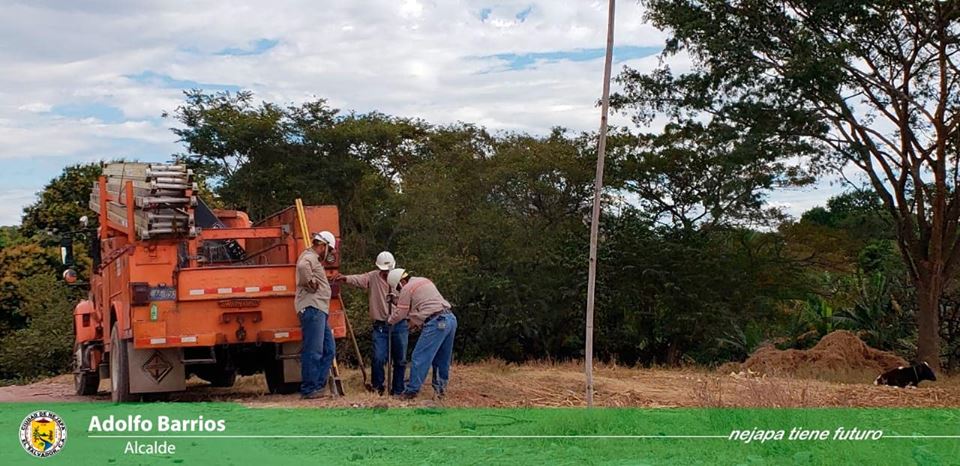 